Unit 6 Lesson 21: Rompecabezas de fichas geométricasWU Observa y pregúntate: Abejas de fichas geométricas (Warm up)Student Task Statement¿Qué observas? ¿Qué te preguntas?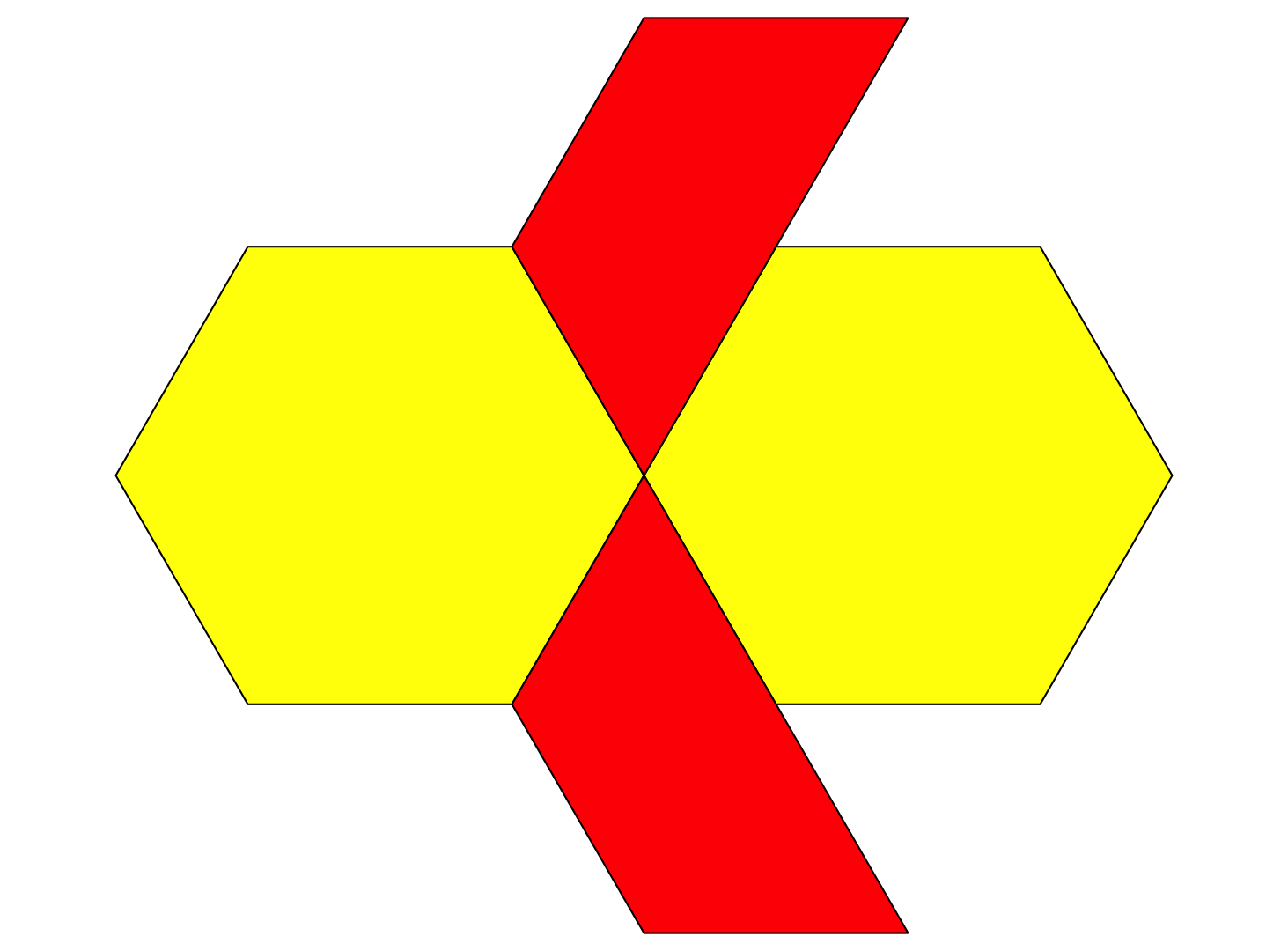 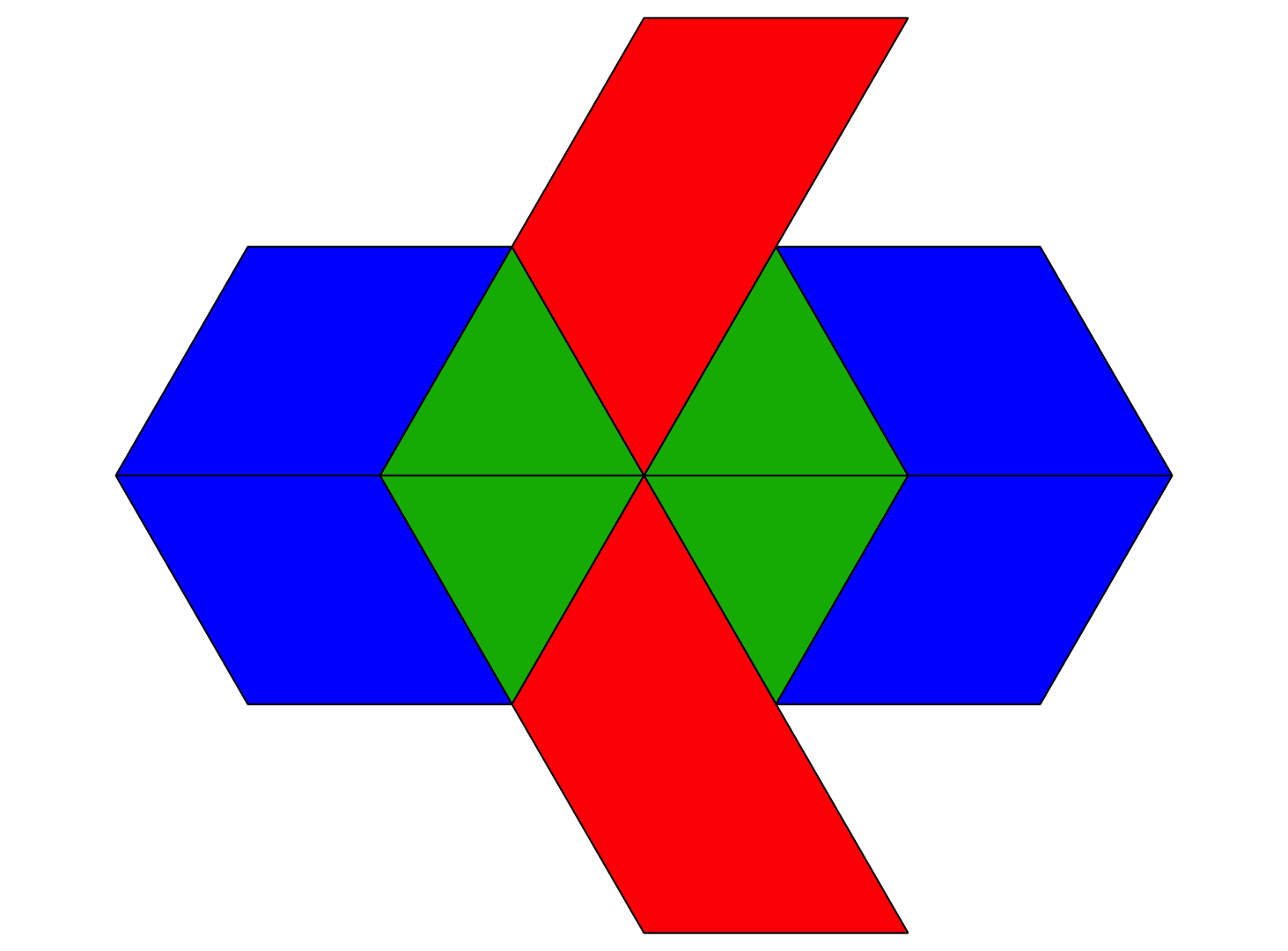 1 Rompecabezas de fichas geométricasStudent Task StatementHaz un rompecabezas usando 4 fichas geométricas. Usa por lo menos un hexágono.Traza cada ficha geométrica en la hoja de puntos.Intercambia la hoja en la que trazaste el rompecabezas con otra persona de tu grupo.Usa las fichas geométricas para mostrar dos maneras diferentes de hacer el rompecabezas de tu pareja. Dibuja las dos maneras.Rompecabezas 1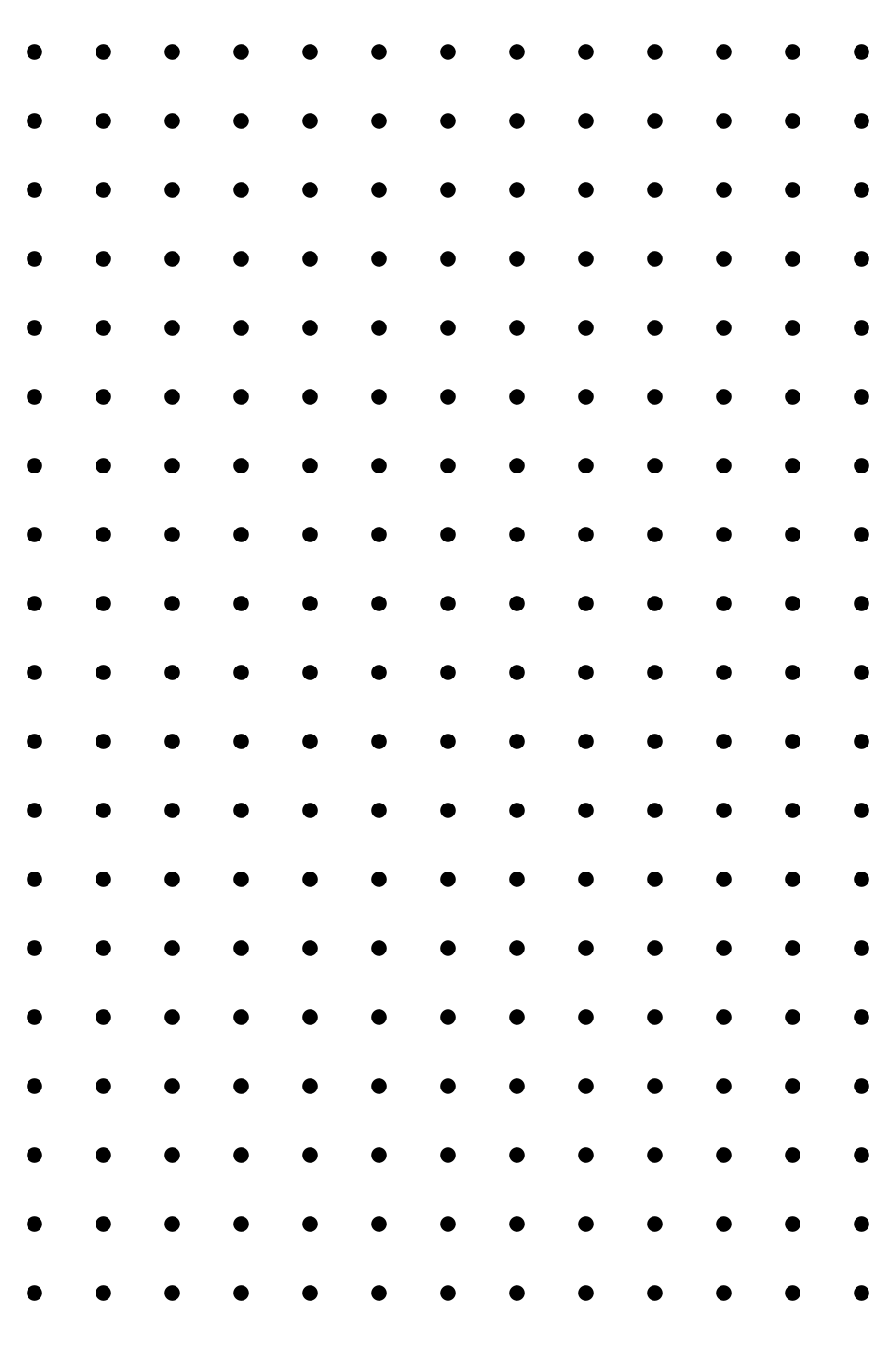 Rompecabezas 2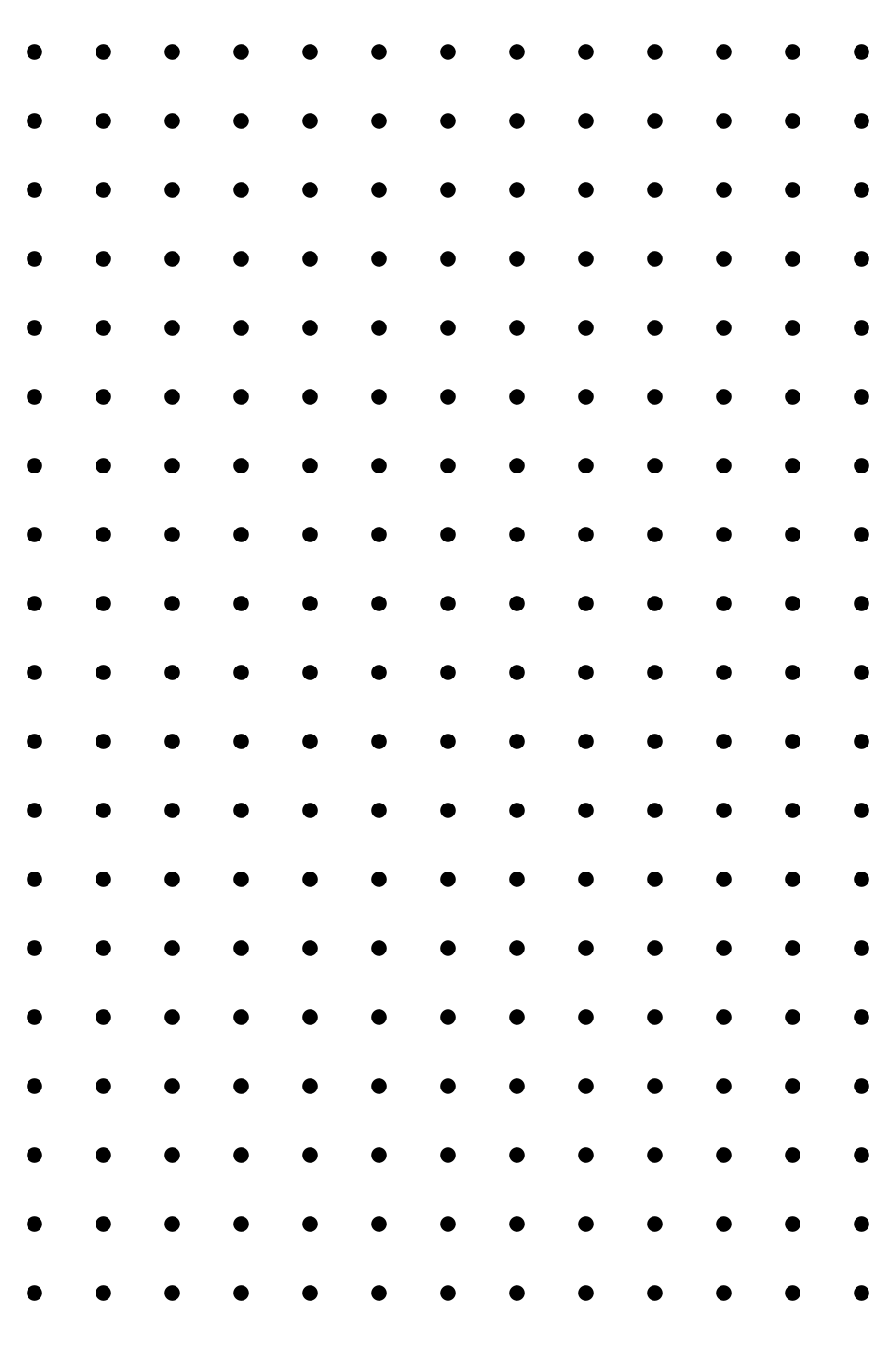 Comparte algo que hayas observado acerca de los rompecabezas.2 La “Tienda de fichas geométricas”Student Task Statement¿Cuánto costaría en la “Tienda de fichas geométricas” cada uno de los dos rompecabezas que dibujaste? Muestra o explica tu razonamiento.Rompecabezas 1:Rompecabezas 2: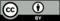 © CC BY 2021 Illustrative Mathematics®figuracosto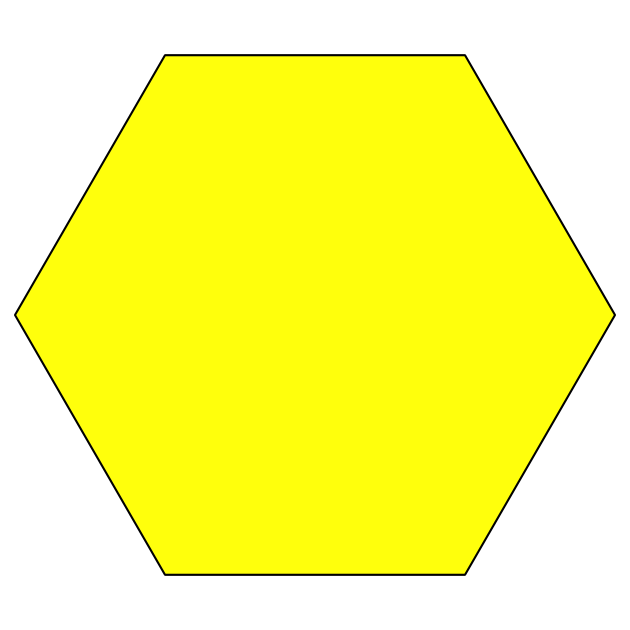 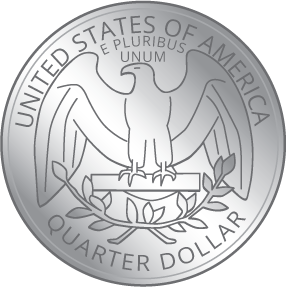 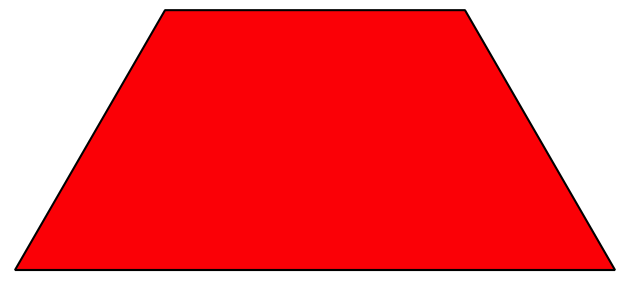 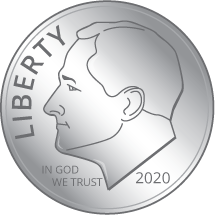 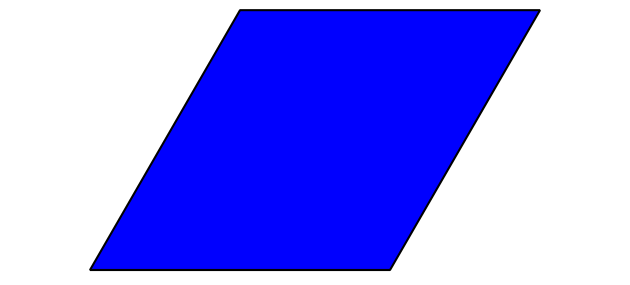 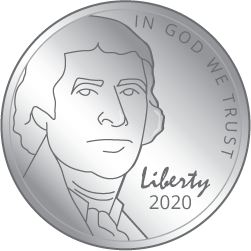 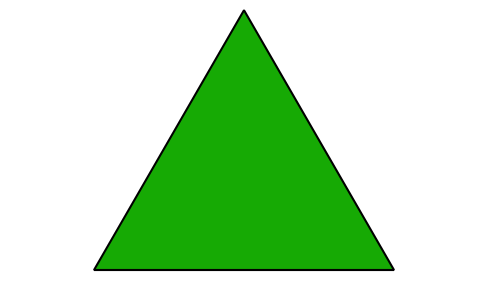 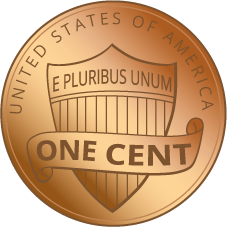 